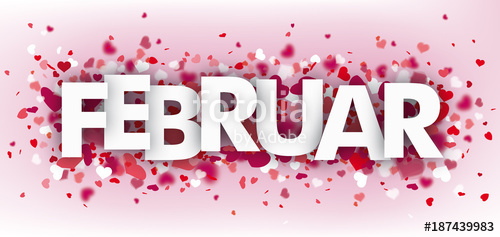 JEDILNIKPridržujemo si pravico do spremembe jedilnika, v primeru, da ni mogoče zagotoviti ustreznih živil.*- Označeni alergeni v živilihPONEDELJEK, 7. 2. 2022 – Pouka prostoPONEDELJEK, 7. 2. 2022 – Pouka prostoTOREK, 8. 2. 2022 – Slovenski kulturni praznikTOREK, 8. 2. 2022 – Slovenski kulturni praznikSREDA, 9. 2. 2022SREDA, 9. 2. 2022MalicaKosiloBeli kruh*(gluten pšenica, soja, mleko, ima lahko sledi jajc, oreškov in sezama), maslo*(mleko), med, kakav*(mleko), hruška Goveja  juha z rezanci*( gluten pšenica, jajce), kuhana govedina, pire krompir*(mleko),  špinačna omaka*(mleko)Šolska shema: JagodeŠolska shema: JagodePop. malica: Moravski kruh z namazom*(gluten pšenica in rž, soja, ima lahko sledi jajc, mleka in sezama), sadjePop. malica: Moravski kruh z namazom*(gluten pšenica in rž, soja, ima lahko sledi jajc, mleka in sezama), sadjeČETRTEK, 10. 2. 2022ČETRTEK, 10. 2. 2022MalicaKosiloParadižnikovo zelje*( gluten pšenica), dnevno  mešani  kruh*( gluten pšenica in rž, zrnje soje,  ima lahko sledi jajc, mleka in sezam. semena), napolitanke*(gluten pšenica, soja, jajca, mleko, oreški), čajRagu juha*(gluten pšenica, jajce), skutni rezanci*(mleko, gluten pšenica, jajce), kompotPop. malica: ½ štručke s šunko in sirom*( gluten pšenica in rž, zrnje soje,  ima lahko sledi jajc, mleka in sezam. semena), sokPop. malica: ½ štručke s šunko in sirom*( gluten pšenica in rž, zrnje soje,  ima lahko sledi jajc, mleka in sezam. semena), sokPETEK, 11. 2. 2022 – Informativni danPETEK, 11. 2. 2022 – Informativni danMalicaKosiloPisana pletenica*(gluten pšenica, jajca, mleko, soja, ima lahko sledi sezama in oreškov), čokoladno mleko*(mleko)Špargljeva juha*(gluten pšenica, mleko), ocvrt ribji file*(gluten pšenica, jajca, ribe), krompirjeva solata z zeljem, ananasPop. malica: Puding*(mleko)Pop. malica: Puding*(mleko)